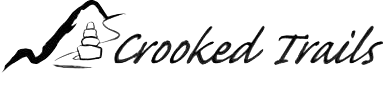 Thank you for your interest in partnering with Crooked Trails to carry out a project in your community! Crooked Trails works with communities throughout the globe to support the development and advancement of community-based tourism projects. Tourism has the potential to improve the quality of life for communities in many ways such as: economic, cultural, health and environment. While Crooked Trails may ultimately choose to support a diverse range of projects, the primary focus is on supporting the advancement of sustainable and regenerative tourism. In order to ensure that our projects meet our mission and will be accountable to our funders and partners, we have created a process for vetting projects. The answers to these questions will assist us in determining whether your proposed project is a good fit for Crooked Trails. Applications are due on November 18, 2022 and will be reviewed by our Board of Directors. Please complete the application below and submit to info@crookedtrails.org. Please fill out the following:Basic InformationProject Name (this can change):Project Location (city, country):Funding Requested:Project Manager Name:Organization you represent:Address:Email:Phone:Please describe your organization or group:Are you a non profit organization? Community group? Association? Local business? Government? What is your purpose?Please describe your community and how they interface with your organization:Does your community make decisions for the organization? Do they vote for your officers or representatives?Project InformationBrief description (one or two sentences):What is the desired final outcome of this project?Provide a 3-paragraph (max) summary of your project, including the overall goal of the project, who will benefit from the project and how you plan to use Crooked Trails funding:What is the estimated date of completion for this project?What is your requested amount of funding? Please provide a budget for this project.Are the funds being requested sufficient for completing this project? If additional funds are needed how will those funds be acquired?Submit a timeline that demonstrates how your project can be completed within this timeframe. If your project is approved, you will be expected to prepare a detailed plan that aligns with the timeline and objectives listed above. 